BẢN THAM CHIẾU NHIỆM VỤ TỔ CHỨC CUỘC THI HÙNG BIỆN TÌM HIỂU QUYỀN TRẺ EM, TRẺ KHUYẾT TẬT TRONG LĨNH VỰC GIÁO DỤC(Bản tham chiếu này là một phần không tách rời của Hợp đồng Tư vấn)Giới thiệu chungHội vì sự Phát triển của Người Khuyết tật (The Association for Empowerment of Persons with Disabilities-AEPD) là một tổ chức phi chính phủ địa phương tại Quảng Bình, có tiền thân từ một tổ chức hoạt động nhân đạo Quốc tế Survivor Corps/Landmine Survivors Network (SC/LSN). AEPD được thành lập nhằm kế thừa và phát huy sứ mệnh, giá trị, và các thành quả của SC/LSN trong nâng cao vị thế, năng lực cho nạn nhân bom mìn và người khuyết tật nói chung. AEPD cam kết nâng cao chất lượng cuộc sống cho nạn nhân bom mìn, người khuyết tật thông qua nâng cao năng lực, ý thức tự chủ, tăng cường các cơ hội kinh tế và hòa nhập xã hội cũng như việc tiếp cận các dịch vụ chăm sóc sức khỏe - y tế, vận động chính sách và lồng ghép khuyết tật trong quản lý rủi ro thiên tai.Năm 2020, Hội vì sự phát triển của người khuyết tật tỉnh Quảng Bình là 1 trong số 19 đơn vị được nhận tài trợ của Liên minh Châu Âu thông qua quỹ Thúc đẩy Sáng kiến Tư pháp (EU JULE JIFF, gọi tắt là Quỹ JIFF) để thực hiện dự án “Thúc đẩy thực thi quyền trẻ em, đặc biệt trẻ khuyết tật trong lĩnh vực giáo dục ở vùng khó khăn, miền núi, vùng đồng bào dân tộc thiểu số tỉnh Quảng Bình” nhằm góp phần tăng cường xây dựng pháp quyền ở Việt Nam thông qua hệ thống tư pháp tin cậy và dễ tiếp cận.Tiếp theo chiến dịch truyền thông nâng cao nhận thức về quyền trẻ em, quyền của trẻ khuyết tật trong lĩnh vực giáo dục cho học sinh, giáo viên và cộng đồng thuộc các xã dự án, dự án sẽ tiếp tục các hoạt động nâng cao nhận thức về quyền TE, quyền của trẻ khuyết tật thông qua “Cuộc thi hùng biện tìm hiểu quyền trẻ em, trẻ khuyết tật trong lĩnh vực giáo dục” tại các trường tiểu học/trung học cơ sở ở các xã dự án. Bản tham chiếu này được Hội vì sự phát triển của người khuyết tật tỉnh Quảng Bình thiết kế nhằm tìm kiếm chuyên gia đủ năng lực để tổ chức 6 chiến dịch truyền thông về quyền trẻ em, quyền của trẻ khuyết tật trong lĩnh vực giáo dục. Mục tiêu của cuộc thi hùng biện:Nâng cao nhận thức của cộng đồng cũng như của chính các em học sinh về các quyền của mình, quyền của người khuyết tật trong lĩnh vực giáo dục.Thu hút sự quan tâm, hỗ trợ của chính quyền, cộng đồng, gia đình và hàng xóm trong việc đảm bảo quyền trẻ em, đặc biệt quyền trẻ khuyết tật trong lĩnh vực giáo dục.Các em biết cách chia sẻ, tuyên truyền về quyền TE, quyền của TKT thông qua câu chuyện hùng biện/bức tranh được vẽ cho các bạn trong trường, cho những người trong gia đình, hay trong cộng đồng.Các em có khả năng trở thành đại sứ, người hướng dẫn, tuyên truyền hay vận động vì quyền trẻ em, quyền của trẻ khuyết tậtCộng đồng sẽ có thể thay đổi cách suy nghĩ và hành vi trong việc giáo dục trẻ khuyết tật, đồng thời thúc đẩy sự thay đổi này trong gia đình, nhà trường và cộng đồngCộng đồng sẽ có thể hiểu rõ vai trò của mình trong việc giúp các em khuyết tật, đặc biệt các em khuyết tật vùng dân tộc thiểu số đến trường học hòa nhập hoặc chuyên biệt. Cộng đồng tạo điều kiện và hỗ trợ các gia đình có trẻ khuyết tật, đặc biệt là hỗ trợ trẻ khuyết tật để trẻ có thể tham gia học hòa nhập tại trường công lập hoặc chuyên biệt.Tăng cường sự tham gia của trẻ khuyết tật vào các hoạt động chung của cộng đồng cũng như hướng cộng đồng quan tâm và hòa nhập cùng TKT/NKT.Xây dựng và thúc đẩy mối quan hệ hợp tác hiệu quả giữa trẻ em, trẻ khuyết tật và trường học một cách hiệu quả.Tạo sân chơi cho các em học sinh, học sinh khuyết tật được thể hiện và nâng cao vị thế của các em trong đời sống xã hội.Hình thức tổ chức cuộc thi hùng biệnCuộc thi hùng biện về quyền trẻ em, quyền của trẻ khuyết tật ở trong lĩnh vực giáo dục sẽ được tổ chức theo 2 dạng: - Hùng biện theo chủ đề về quyền trẻ em, quyền của trẻ khuyết tật- Hùng biện theo tranh vẽ về quyền trẻ em, quyền của trẻ khuyết tậtTên và đề tài cuộc thi hùng biện và vẽ tranhTên cuộc thi: Mỗi ngày đến trường là một niềm vuiĐề tài: “Chung tay bảo đảm thực hiện quyền trẻ em, trẻ khuyết tật, bảo vệ trẻ em, đặc biệt là trẻ khuyết tật trong thiên tai, dịch bệnh”Thành phần tham gia hùng biệnCuộc thi hùng biện/vẽ tranh dành cho các em học sinh Tiểu học và THCS ở các trường thuộc 5 xã dự án và Trung tâm giáo dục TKT.Học sinh: Hùng biện: Mỗi trường lựa chọn tối thiểu 12 đội thi (mỗi đội gồm 1 nam và 1 nữ) tham gia cuộc thi hùng biện. Trong đó ít nhất 3 đội đến từ HS tiểu học. Ưu tiên cho HS khuyết tật tham gia giáo dục hòa nhập tại trường được tham gia. Đối với các trường có học sinh dân tộc thiểu số, số lượng học sinh dân tộc thiểu số có tỷ lệ % = tỷ lệ % tổng số học sinh dân tộc thiểu số tham gia học tại trường. Ví dụ, tại trường THCS Ngân Thủy có 80% học sinh là các em dân tộc thiểu số thì số trẻ tham gia chiến dịch cũng phải là 80%, tức là 9-10 đội học sinh dân tộc thiểu số /12 đội tham gia.Vẽ tranh: Số lượng học sinh tham gia tối thiểu 3 em mỗi lớp, tính từ lớp 4 trở lên. Tiêu chí lựa chọn như ở trên. Các em có thể thi theo nhóm. Tổng số lượng cá nhân hoặc nhóm tham gia cuộc thi vẽ tranh không dưới 10 học sinh/nhóm. Ít nhất có 50% học sinh tham gia là nữ.Ban thực thi dự án cấp xãĐại diện Ban giám hiệu, GV các trường TH & THCS/TTGDTKT trên địa bàn xã, Cán bộ AEPD, đại diện Hội luật gia tỉnhĐại diện báo Quảng Bình, Đài truyền hình Quảng BìnhKhách mời: Đại diện lãnh đạo Sở Giáo dục và Đào tạo, UBND huyện Lệ Thủy, Phòng Giáo dục – Đào tạo huyện Lệ Thủy, Phòng Lao động thương binh – xã hội huyện Lệ Thủy, Phòng Y tế huyện Lệ Thủy.Thời gian và địa điểm tổ chứcĐịa điểm cụ thể sẽ do Ban thực thi dự án các xã bố trí, sắp xếp.Yêu cầu về nhiệm vụ tư vấn: Nội dung hùng biện về quyền TE, quyền của TKT: Công ước quốc tế về quyền trẻ em, Luật trẻ em Việt NamCông ước quốc tế về quyền của NKT, Luật NKT Việt NamTập trung sâu vào Quyền trẻ em, đặc biệt là quyền của trẻ khuyết tật trong lĩnh vực giáo dụcKỹ năng tư vấn pháp luật và trợ giúp pháp lý cho trẻ emLồng ghép giới trong công tác tư vấn pháp luật và trợ giúp pháp lý.Những rào cản/khó khăn trong việc tiếp cận giáo dục, bao gồm việc thực hiện đánh giá quá trình học tập và rèn luyện của trẻ theo mức độ khuyết tật; Thực trạng các chương trình giáo dục dành cho TKT; thực trạng về giáo dục hòa nhập tại 5 xã thuộc huyện Lệ Thủy, tỉnh Quảng Bình.Những câu chuyện điển hình thành công liên quan đến việc thúc đẩy quyền của trẻ khuyết tật trong giáo dục.Tư vấn pháp luật tại chỗ khi có yêu cầu trong quá trình tập huấnHình thức tổ chức Hùng biện theo chủ đềHùng biện theo tranh vẽHuy động sự tham gia của càng nhiều đối tượng học sinh trong trường, phụ huynh, giáo viên càng tốt. Nhiệm vụ của tư vấn:Nghiên cứu tình hình đặc điểm của từng xã, bao gồm điều kiện kinh tế xã hội, đặc điểm và địa điểm của các trường trong xã (có thể nhiều hơn 1 trường), đặc điểm và trình độ của học sinh tại các trường của từng xã, văn hóa và thói quen sinh hoạt của các em học sinh (bán trú, nội trú) v.v. Đề xuất phương án hùng biện phù hợp cho từng xã/trường phù hợp với tình hình thực tế ở trên.Xây dựng điều lệ, quy chế cho từng phương án hung biện tương ứng.Hỗ trợ tổ chức 06 cuộc thi hung biện ở 6 địa bàn (bao gồm 5 xã và 1 Trung tâm GDTKT)Trực tiếp tư vấn, hỗ trợ pháp lý khi có yêu cầu trong thời gian tổ chức hùng biện, nếu người dân có nhu cầu.Viết báo cáo về việc tổ chức các cuộc thi hùng biện và gửi cho Hội trong vòng 10 ngày sau khi kết thúc tất cả các cuộc thi hùng biện Kết quả mong đợi Một kịch bản chi tiết, bao gồm: nội dung, phương pháp, dụng cụ sử dụng, người tham gia, hình thức v.v.Một bộ các biểu mẫu có thể sử dụng trong các chiến dịchMột bộ báo cáo về việc tổ chức các cuộc thi hung biện, với những nội dung tối thiểu như sau:Số lượng và thành phần tham gia phân theo độ tuổi, dân tộc, giới tính v.v.Kết quả đạt được, sự tham gia của các thành phần. Tính phù hợp của các phương án hùng biện đối với tình hình thực tế của các xã.Phân tích yếu tố giới khi tham gia hùng biện Nội dung và phương pháp sử dụng, Kiến nghị cho những lần tiếp theo Những khuyến nghị bao gồm đề xuất chiến lược và chi tiết về tăng cường cơ hội tiếp cận giáo dục và GDHN cho TE, TKT dựa trên những nghiên cứu về các văn bản luật và thực trạng.Yêu cầu đối với tư vấn Số lượng: 01 ngườiCó bằng tốt nghiệp đại học trở lên thuộc một trong số các chuyên ngành Luật, khoa học xã hội nhân văn, hỗ trợ cộng đồng. Có ít nhất 5 năm kinh nghiệm trong lĩnh vực liên quan đến quyền trẻ em, đặc biệt là trẻ khuyết tậtĐã từng tổ chức ít nhất 3 cuộc thi hùng biện với quy mô và nội dung tương tựCó kỹ năng thuyết trình, kỹ năng thu hút sự tham gia, kỹ năng làm việc độc lập, làm việc nhóm, có kỹ năng phân tích, kỹ năng đặt câu hỏi, phỏng vấn và khai thác thông tin, kỹ năng giải quyết vấn đề, kỹ năng giao tiếp tốt. Có chuyên môn về phân tích số liệu định tính, định lượng và viết báo cáo.Am hiểu tình hình khuyết tật ở địa phương, có khả năng giao tiếp với người địa phương, đặc biệt người ở vùng nông thôn. Ưu tiên người có kinh nghiệm trong lĩnh vực phát triển cộng đồng và có hiểu biết về lĩnh vực giáo dục, luật trẻ em.Có kiến thức về bình đẳng giới và kinh nghiệm phân tích và lồng ghép giới trong thực hiện dự án. Ưu tiên cho người địa phương để tiết kiệm chi phí.Phí tư vấn Phí tư vấn sẽ được trả dựa trên kinh nghiệm làm việc của tư vấn và không vượt quá định mức của quỹ JIFF. Mức phí cụ thể sẽ được quyết định sau khi thảo luận và thống nhất với văn phòng AEPD.Các khoản thu xếp chi trả và hậu cần khác	Nhiệm vụ được xem là hoàn tất khi bản báo cáo kết thúc và trình nộp cho AEPD. Trong trường hợp báo cáo bị đánh giá không đạt chất lượng, 50% của lần trả phí cuối cùng sẽ được giữ lại.	Việc thanh toán phí sẽ được thực hiện theo phương thức: Thanh toán bằng chuyển khoản hay séc ngân hàng. Theo quy định, AEPD trích 10% thuế thu nhập PIT được áp dụng trong trường hợp giá trị hợp đồng lớn hơn 2.000.000 đồng. AEPD nộp số thuế đã trích vào ngân sách nhà nước.Hồ sơ tư vấn Đề nghị (các) tư vấn quan tâm đến công việc trên vui lòng gửi hồ sơ đề xuất tư vấn bằng tiếng Việt tới văn phòng AEPD bao gồm: Kế hoạch tổ chức hùng biện ở các xã/trung tâm, bao gồm quy chế, điều lệ cho từng phương án hùng biện Đề xuất về tài chính/phí tư vấn (nêu rõ số ngày tư vấn và phí tư vấn);Hồ sơ tư vấn cần gửi về văn phòng AEPD trước ngày 17/5/2021 theo địa chỉ:HỘI VÌ SỰ PHÁT TRIỂN CỦA NGƯỜI KHUYẾT TẬT QUẢNG BÌNHĐịa Chỉ: Số 6, Hồ Xuân Hương, TP. Đồng Hới, Tỉnh Quảng Bình.Email: info.aepd@gmail.com  Hoặc mande.aepd@gmail.comĐiện thoại: 0855.357.855 gặp Hường (Ms.)HỘI VÌ SỰ PHÁT TRIỂN NGƯỜI KHUYẾT TẬT TỈNH QUẢNG BÌNH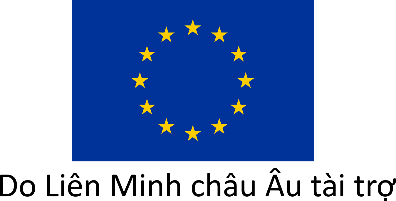 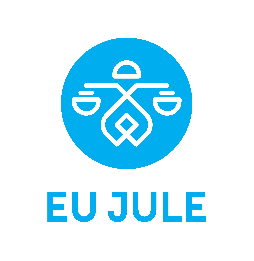 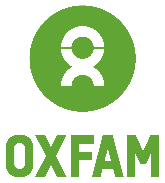 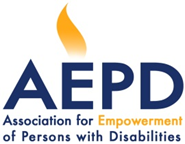 Địa điểmThời gianTại xã Hoa ThủyNgày 20/05/2021Tại TTGDTKT Lệ ThủyNgày 21/05/2021Tại xã Sơn  ThủyNgày 24/05/2021Tại xã Phú ThủyNgày 25/05/2021Tại xã Ngân ThủyNgày 26/05/2021Tại xã Kim ThủyNgày 27/05/2021